Základná škola, Pribinova 1, 953 01 Zlaté MoravcePrihláška do 4. ročníka výtvarnej súťaže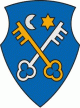 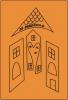 „Kľúče od zlatého mesta“TÉMA:  Folklór a tradície v mojej obci Meno a priezvisko žiaka: ........................................................................................Kategória :...............................................................................................................Dátum narodenia : ..................................................................................................Trieda : ....................................................................................................................Názov práce : ..........................................................................................................Škola ( názov, adresa) : ..........................................................................................Telefónne číslo:.......................................................................................................e - mail školy..........................................................................................................Meno zodpovedného  pedagóga : ...........................................................................Podpis žiaka : ..........................................................................................................Podpis a pečiatka riaditeľa školy :                             ............................................. Základná škola, Pribinova 1, 953 01 Zlaté MoravcePrihláška do 4. ročníka literárnej súťaže„Kľúče od zlatého mesta“TÉMA:  Moja dedina, moje mestečkoMeno a priezvisko žiaka: ........................................................................................Kategória :...............................................................................................................Dátum narodenia : ..................................................................................................Trieda : ....................................................................................................................Názov práce : ..........................................................................................................Škola ( názov, adresa) : ..........................................................................................Telefónne číslo:.......................................................................................................e - mail školy..........................................................................................................Meno zodpovedného  pedagóga : ...........................................................................Podpis žiaka : ..........................................................................................................Podpis a pečiatka riaditeľa školy :                             ............................................. 